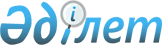 Шемонаиха аудандық мәслихатының 2018 жылғы 29 наурыздағы № 23/4-VI "Тіркелген салық мөлшерлемелері туралы" шешімінің күші жойылды деп тану туралыШығыс Қазақстан облысы Шемонаиха аудандық мәслихатының 2020 жылғы 6 сәуірдегі № 50/10-VI шешімі. Шығыс Қазақстан облысының Әділет департаментінде 2020 жылғы 13 сәуірде № 6882 болып тіркелді
      ЗҚАИ-ның ескертпесі.

      Құжаттың мәтінінде түпнұсқаның пунктуациясы мен орфографиясы сақталған.
      Қазақстан Республикасының 2016 жылғы 6 сәуірдегі "Құқықтық актілер туралы" Заңының 27-бабына, Қазақстан Республикасының 2017 жылғы 25 желтоқсандағы "Салық және бюджетке төленетін басқа да міндетті төлемдер туралы" Қазақстан Республикасының Кодексін (Салық кодексін) қолданысқа енгізу туралы" Заңының 2-бабы 2) тармақшасына сәйкес Шемонаиха аудандық мәслихаты ШЕШІМ ҚАБЫЛДАДЫ:
      1. Шемонаиха аудандық мәслихатының 2018 жылғы 29 наурыздағы № 23/4-VI "Тіркелген салық мөлшерлемелері туралы" (нормативтік құқықтық актілерді мемлекеттік тіркеу тізілімінде № 5-19-178 болып тіркелген, 2018 жылғы 26 сәуірде Қазақстан Республикасы нормативтiк құқықтық актiлерiнiң эталондық бақылау банкiнде электронды түрде жарияланған) шешімінің күші жойылды деп танылсын.
      2. Осы шешім 2020 жылғы 1 қаңтардан бастап қолданысқа енгізіледі.
					© 2012. Қазақстан Республикасы Әділет министрлігінің «Қазақстан Республикасының Заңнама және құқықтық ақпарат институты» ШЖҚ РМК
				
      Сессия төрайымы

Г. Андронова

      Шемонаиха аудандық мәслихатының хатшысы

А. Боровикова
